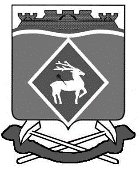 РОССИЙСКАЯ  ФЕДЕРАЦИЯ РОСТОВСКАЯ ОБЛАСТЬМУНИЦИПАЛЬНОЕ  ОБРАЗОВАНИЕ  «ГОРНЯЦКОЕ СЕЛЬСКОЕ  ПОСЕЛЕНИЕ»АДМИНИСТРАЦИЯ  ГОРНЯЦКОГО  СЕЛЬСКОГО ПОСЕЛЕНИЯ ПОСТАНОВЛЕНИЕот 01.03.2024 № 41пос. ГорняцкийОб установлении размера платы за жилое помещение для нанимателей жилых помещений по договорам социального найма и договорам найма жилых помещений государственного или муниципального жилищного фонда на 2024 годВ соответствии с Жилищным Кодексом Российской Федерации, постановлением Правительства Российской Федерации от 13.08.2006 № 491 «Об утверждении правил содержания общего имущества в многоквартирном доме и правил изменения размера платы за содержание и ремонт жилого помещения в случае оказания услуг и выполнения работ по управлению, содержанию и ремонту общего имущества в многоквартирном доме ненадлежащего качества и (или) с перерывами, превышающими установленную продолжительность», Приказом Министерства строительства и жилищно-коммунального хозяйства Российской Федерации от 19.06.2017 № 892/пр «Об утверждении методических указаний установления размера платы за пользование жилым помещением для нанимателей жилых помещений по договорам социального найма и договорам найма жилых помещений государственного или муниципального жилищного фонда», решением тарифной комиссии Администрации Горняцкого сельского поселения от 01.02.2023 № 1, Администрация Горняцкого сельского поселения постановляет:Установить   и   ввести  в   действие  с   01  января  по 30 июня  2024 года размер платы за жилое помещение для нанимателей жилых помещений по договорам социального найма и договорам найма жилых помещений государственного или муниципального жилищного фонда согласно приложения № 1 к настоящему постановлению.Установить и ввести в действие с 01 июля по 31 декабря 2024 года размер платы за жилое помещение для нанимателей жилых помещений по договорам социального найма и договорам найма жилых помещений государственного или муниципального жилищного фонда согласно приложения № 2 к настоящему постановлению.Постановление вступает в силу со дня официального опубликования и подлежит размещению на сайте Администрации Горняцкого сельского поселения.Контроль за исполнением настоящего постановления возложить на заведующего сектора муниципального хозяйства Администрации Горняцкого сельского поселения Е.Н. ПетренкоПриложение № 1 к Постановлению Администрации Горняцкого сельского поселения от 01.03.2024 № 41Размер платы за жилое помещение
для нанимателей жилых помещений по договорам социального найма и
договорам найма жилых помещений государственного или муниципального жилищного фонда
с 01 января по 30 июня 2024 годаЗаведующий сектора по общим вопросам, земельным и имущественным отношениям                                                                           Л.П. ДикаяПриложение № 2 к Постановлению Администрации Горняцкого сельского поселения от 01.03.2024 № 41Размер платы за жилое помещение
для нанимателей жилых помещений по договорам социального найма и
договорам найма жилых помещений государственного или муниципального жилищного фонда
с 01 июля по 31 декабря 2024 годаПримечание: Виды благоустройства - водоснабжение, водоотведение, отопление, электроснабжение.Размер платы за пользование жилым помещением (платы за наем), для нанимателей жилых помещений по договорам социального найма и договорам найма жилых помещений государственного или муниципального жилищного фонда, проживающих в отдельных комнатах и общежитиях определяются исходя из жилой площади жилых помещений.В случае, если  собственники  помещений на общем  собрании выбрали способ непосредственного управления многоквартирным домом, но не приняли решение об установлении размера платы за содержание и ремонт жилого помещения, то размер платы за содержание и ремонт жилого помещения для таких собственников равен установленному данным постановлением размеру платы за услуги и работы по содержанию и текущему ремонту общего имущества в многоквартирном доме (гр.7)Заведующий сектора по общим вопросам, земельным и имущественным отношениям                                                                        Л.П. Дикая  Глава АдминистрацииГорняцкого сельского поселенияА.В. БалденковА.В. БалденковВерно Заведующий сектора по общим вопросам, земельным и имущественным отношениямВерно Заведующий сектора по общим вопросам, земельным и имущественным отношениямЛ.П. Дикая№ п/пХарактеристика жилищного фондаРазмер платы за жилое помещение, руб./кв. м общей площади жилого помещения, в месяц, всегов том числе:в том числе:в том числе:в том числе:в том числе:в том числе:№ п/пХарактеристика жилищного фондаРазмер платы за жилое помещение, руб./кв. м общей площади жилого помещения, в месяц, всегоплата за пользование жилым помещением (плата за наем)плата за содержание жилого помещенияв том числе:в том числе:в том числе:в том числе:№ п/пХарактеристика жилищного фондаРазмер платы за жилое помещение, руб./кв. м общей площади жилого помещения, в месяц, всегоплата за пользование жилым помещением (плата за наем)плата за содержание жилого помещенияплата за услуги и работы по управлению многоквартирным домомплата за услуги и работы по содержанию и текущему ремонту общего имущества в многоквартирном домев том числе:в том числе:№ п/пХарактеристика жилищного фондаРазмер платы за жилое помещение, руб./кв. м общей площади жилого помещения, в месяц, всегоплата за пользование жилым помещением (плата за наем)плата за содержание жилого помещенияплата за услуги и работы по управлению многоквартирным домомплата за услуги и работы по содержанию и текущему ремонту общего имущества в многоквартирном домеСбор и вывоз жидких бытовых отходовпрочие услуги и работы по содержанию и текущему ремонту общего имущества в многоквартирном доме1234567891.Жилые дома пониженной капитальности, имеющие четыре и более видов благоустройства26,959,5817,371,7215,6515,652.Жилые дома пониженной капитальности, имеющие три и менее видов благоустройства22,499,5812,911,3511,5611,563.Жилые дома пониженной капитальности, имеющие три и менее видов благоустройства неподключенные к системе центрального водоотведения31,439,5821,852,4519,4019,40№ п/пХарактеристика жилищного фондаРазмер платы за жилое помещение, руб./кв. м общей площади жилого помещения, в месяц, всегов том числе:в том числе:в том числе:в том числе:в том числе:в том числе:№ п/пХарактеристика жилищного фондаРазмер платы за жилое помещение, руб./кв. м общей площади жилого помещения, в месяц, всегоплата за пользование жилым помещением (плата за наем)плата за содержание жилого помещенияв том числе:в том числе:в том числе:в том числе:№ п/пХарактеристика жилищного фондаРазмер платы за жилое помещение, руб./кв. м общей площади жилого помещения, в месяц, всегоплата за пользование жилым помещением (плата за наем)плата за содержание жилого помещенияплата за услуги и работы по управлению многоквартирным домомплата за услуги и работы по содержанию и текущему ремонту общего имущества в многоквартирном домев том числе:в том числе:№ п/пХарактеристика жилищного фондаРазмер платы за жилое помещение, руб./кв. м общей площади жилого помещения, в месяц, всегоплата за пользование жилым помещением (плата за наем)плата за содержание жилого помещенияплата за услуги и работы по управлению многоквартирным домомплата за услуги и работы по содержанию и текущему ремонту общего имущества в многоквартирном домеСбор и вывоз жидких бытовых отходовпрочие услуги и работы по содержанию и текущему ремонту общего имущества в многоквартирном доме1234567891.Жилые дома пониженной капитальности, имеющие четыре и более видов благоустройства27,739,5818,151,816,3516,352.Жилые дома пониженной капитальности, имеющие три и менее видов благоустройства23,079,5813,491,4112,0812,083Жилые дома пониженной капитальности, имеющие три и менее видов благоустройства неподключенные к системе центрального водоотведения32,419,5822,832,5620,2720,27